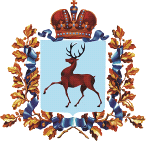 АДМИНИСТРАЦИЯ ГОРОДСКОГО ОКРУГАГОРОД ВЫКСА НИЖЕГОРОДСКОЙ ОБЛАСТИП О С Т А Н О В Л Е Н И Е30.12.2015						 		                                  № 4917Об утверждении порядка составления и утверждения плана финансово – хозяйственной деятельности муниципальных бюджетных и автономных учреждений городского округа город Выкса Нижегородской областиВ целях реализации Федерального закона от 08.05.2010 № 83-ФЗ «О внесении изменений в отдельные законодательные акты Российской Федерации в связи с совершенствованием правового положения государственных (муниципальных) учреждений», в соответствии с подпунктом 6 пункта 3.3 статьи 32 Федерального закона от 12.01.1996 № 7-ФЗ «О некоммерческих организациях», частью 13 статьи 2 Федерального закона от  03.11.2006 № 174-ФЗ «Об автономных учреждениях»,  Приказом Министерства финансов РФ  № 81н от 28.07.2010 «О требованиях к плану финансово-хозяйственной деятельности государственных (муниципальных) учреждений»:1. Утвердить прилагаемый Порядок составления и утверждения плана финансово-хозяйственной деятельности муниципальных бюджетных и автономных учреждений городского округа город Выкса Нижегородской области.2.  Признать утратившим силу постановление администрации Выксунского муниципального района от 29 декабря 2011 года № 4566  «Об утверждении порядка составления и утверждения плана финансово-хозяйственной деятельности муниципальных бюджетных учреждений Выксунского муниципального района».3. Отделу по связям с общественностью и СМИ администрации городского округа город Выкса (Захарова А.А.)  разместить настоящее постановление на официальном сайте городского округа город Выкса в информационно-телекоммуникационной сети «Интернет».3. Настоящее постановление вступает в силу с 1 января 2016 года.4. Контроль за исполнением постановления возложить на первого заместителя главы администрации  Пономарева И.В.                                                                                                                                                                                                                                             УТВЕРЖДЕНПостановлениемадминистрации городского округа город Выкса Нижегородской областиот _________№_______Порядоксоставления и утверждения плана финансово-хозяйственной деятельности муниципальных бюджетных и автономных учреждений городского округа город Выкса Нижегородской области(далее-Порядок)I. Общие положения1. Настоящий Порядок устанавливает порядок составления и утверждения плана финансово-хозяйственной деятельности (далее - План) муниципальных бюджетных и автономных учреждений городского округа город Выкса Нижегородской области (далее - учреждение).2. План составляется на финансовый год в случае, если решение о бюджете утверждается на один финансовый год, либо на финансовый год и плановый период, если решение о местном бюджете утверждается на очередной финансовый год и плановый период.II. Требования к составлению плана3. План составляется учреждением на этапе формирования проекта бюджета на очередной финансовый год или на очередной финансовый год и плановый период в рублях с точностью до двух знаков после запятой по форме согласно Приложению № 1 к настоящему Порядку (далее - форма Плана), содержащей следующие части:- заголовочную;- содержательную;- оформляющую.4. В заголовочной части Плана указываются:- гриф утверждения документа, содержащий наименование должности, подпись (и ее расшифровку) лица, уполномоченного утверждать План, и дату утверждения;- наименование документа с указанием периода представленных сведений;- дата составления документа;- наименование муниципального учреждения;- идентификационный номер налогоплательщика (ИНН), код причины постановки на учет (КПП);- наименование единиц измерения показателей, включаемых в План, и их коды по Общероссийскому классификатору единиц измерения (ОКЕИ) и (или) Общероссийскому классификатору валют (ОКБ);- наименование органа, осуществляющего функции и полномочия учредителя;- адрес фактического местонахождения муниципального учреждения.5. Содержательная часть Плана состоит из текстовой (описательной) части и табличной части.6. В текстовой (описательной) части Плана указываются:- цели деятельности муниципального учреждения в соответствии с федеральными законами, иными нормативными правовыми актами и уставом учреждения;- виды деятельности муниципального учреждения, относящиеся к его основным видам деятельности в соответствии с уставом учреждения.- перечень услуг (работ), относящихся в соответствии с уставом к основным видам деятельности учреждения, предоставление которых для физических и юридических лиц осуществляется за плату.7. В табличной части Плана указываются:- показатели финансового состояния учреждения (данные о нефинансовых и финансовых активах, обязательствах и остатках стоимости недвижимого и движимого имущества на последнюю отчетную дату, предшествующую дате составления Плана);- показатели по поступлениям и выплатам учреждения.8. Показатели финансового состояния учреждения содержат:8.1. Данные о нефинансовых активах на дату составления Плана, из них:- нефинансовые активы, всего, из них;- общая балансовая стоимость недвижимого имущества, всего, в том числе;- стоимость имущества, закрепленного собственником имущества за учреждением на праве оперативного управления; - стоимость недвижимого имущества, приобретенного учреждением за счет выделенных собственником имущества учреждения средств;- стоимость имущества, приобретенного учреждением (подразделением) за счет доходов, полученных от платной и иной приносящей доход деятельности; - остаточная стоимость недвижимого имущества - общая балансовая стоимость движимого имущества, всего, в том числе;- общая балансовая стоимость особо ценного движимого имущества - остаточная стоимость особо ценного движимого имущества 8.2. Данные о финансовых активах на дату составления Плана, из них:- финансовые активы, всего, из них;- дебиторская задолженность по доходам, полученным за счет средств бюджета, всего;- дебиторская задолженность по выданным авансам, полученным за счет средств бюджета, всего;- дебиторская задолженность по выданным авансам за счет доходов полученным от платной и иной приносящей доход деятельности;8.3. Данные о принятых обязательствах на дату составления Плана, из них:- принятые обязательства, всего, из них;- просроченная кредиторская задолженность;       - кредиторская задолженность по расчетам с поставщиками и подрядчиками за счет средств бюджета, всего;       - кредиторская задолженность по расчетам с поставщиками и подрядчиками за счет доходов, полученных от платной и иной приносящей доход деятельности, всего.9. Показатели Плана по поступлениям и выплатам учреждения:9.1. Показатели Плана по поступлениям учреждения формируются согласно Порядку в разрезе:- субсидий на выполнение государственного (муниципального) задания;- субсидий на иные цели;- бюджетных инвестиций;- поступлений от оказания учреждением услуг (выполнения работ), относящихся в соответствии с уставом учреждения к его основным видам деятельности, предоставление которых для физических и юридических лиц осуществляется на платной основе;- поступлений от иной приносящей доход деятельности;- доходов от сдачи в аренду недвижимого имущества.       Плановые показатели по поступлениям указываются в разрезе кодов по бюджетной классификации операций сектора государственного управления, кодов субсидий, отраслевых кодов и кодов видов финансового обеспечения.Поступления, указанные в абзацах втором, третьем и четвертом настоящего подпункта, формируются учреждением на этапе формирования проекта бюджета на очередной финансовый год на основании информации, представленной органом, исполняющим функции и полномочия учредителя, о планируемых объемах расходных обязательств.Поступления, указанные в абзаце пятом настоящего подпункта, рассчитываются исходя из планируемого объема оказания услуг (выполнения работ) в соответствии с муниципальным заданием и планируемой стоимости их реализации.9.2. Показатели Плана по выплатам учреждения формируются согласно Порядку в разрезе кодов по бюджетной классификации операций сектора государственного управления, кодов субсидий, отраслевых кодов и кодов видов финансового обеспечения.Плановые объемы выплат, связанных с выполнением учреждением муниципального задания, формируются с учетом нормативных затрат, определенных в соответствии с утвержденными порядками определения расчетно-нормативных затрат на оказание учреждениями муниципальных услуг (выполнение работ) и содержание их имущества.Объемы планируемых выплат, источником финансового обеспечения которых являются поступления от оказания учреждением услуг (выполнения работ), относящихся в соответствии с уставом учреждения к его основным видам деятельности, предоставление которых для физических и юридических лиц осуществляется на платной основе, формируются учреждением в соответствии с порядком определения платы, установленным администрацией городского округа город Выкса.9.3. Планируемый остаток средств на начало и конец планового периода указывается в разрезе КОСГУ, КВФО, кода субсидии, отраслевого кода.9.4. Суммы публичных обязательств перед физическим лицом, подлежащих исполнению в денежной форме, полномочия по исполнению которых от имени органа, осуществляющего функции и полномочия учредителя, передаются в установленном порядке учреждению, указываются справочно.10. При предоставлении учреждению субсидии на иные цели, учреждение составляет и представляет в структурное подразделение администрации городского округа город  Выкса, курирующее данное учреждение Сведения об операциях с целевыми субсидиями, предоставленными муниципальному учреждению (код формы документа по Общероссийскому классификатору управленческой документации 0501016) (далее - Сведения) <*>, по форме согласно Приложению № 2 к настоящему Порядку.При составлении Сведений учреждением в них указываются:- в графе 1 - наименование субсидии на иные цели с указанием цели, на осуществление которой предоставляется данная субсидия;- в графе 2 - код субсидии для учета операций с целевой субсидией;- в графе 3 - код классификации операций сектора государственного управления исходя из экономического содержания планируемых поступлений и выплат;- в графах 4, 5 - не использованные на начало текущего финансового года остатки субсидий на иные цели, на суммы которых подтверждена в установленном порядке потребность в направлении их на те же цели в разрезе кодов по каждой субсидии, с отражением в графе 4 кода субсидии, в случае, если коды субсидии, присвоенные для учета операций с субсидией на иные цели в прошлые годы и в новом финансовом году, различаются, в графе 5 - суммы разрешенного к использованию остатка;- в графе 6 - сумма планируемых на текущий финансовый год поступлений субсидий на иные цели;- в графе 7 - сумма планируемых на текущий финансовый год выплат, источником финансового обеспечения которых являются субсидии на иные цели.Формирование объемов планируемых выплат, указанных в Сведениях, осуществляется в соответствии с нормативным правовым актом, устанавливающим порядок предоставления субсидии на иные цели из местного бюджета.III. Порядок утверждения плана и сведений11. После утверждения в установленном порядке решения Совета депутатов городского округа город Выкса о бюджете на очередной финансовый год и доведения до учреждений бюджетных ассигнований на очередной финансовый год, учреждение уточняет План и Сведения и до первого рабочего дня текущего финансового года представляет их в 2 экземплярах в структурное подразделение администрации городского округа город  Выкса, курирующее данное учреждение.Уточнение показателей Плана, связанных с выполнением муниципального задания, осуществляется с учетом показателей утвержденного муниципального задания и размера субсидии на выполнение муниципального задания.Уточнение показателей Плана на сумму остатков, сложившихся на лицевых счетах бюджетных и автономных учреждений по состоянию на 1 января текущего года, должно быть осуществлено до 31 января текущего года.12. План и Сведения подписываются должностными лицами, ответственными за содержащиеся в Плане и Сведениях данные:- руководителем муниципального учреждения (уполномоченным им лицом);- руководителем финансово-экономической службы;- главным бухгалтером муниципального учреждения;- исполнителем документа.При бухгалтерском обслуживании муниципального учреждения другой организацией План и Сведения подписываются должностными лицами, ответственными за содержащиеся в Плане и Сведениях данные:- руководителем муниципального учреждения (уполномоченным им лицом);- директором организации, осуществляющей бухгалтерское обслуживание муниципального учреждения;- главным бухгалтером организации, осуществляющей бухгалтерское обслуживание муниципального учреждения;- исполнителем документа.13. План и Сведения муниципального автономного учреждения (План или Сведения с учетом изменений) утверждаются руководителем муниципального автономного учреждения на основании заключения наблюдательного совета автономного учреждения.14. План и Сведения муниципального бюджетного учреждения (План или Сведения с учетом изменений) утверждаются руководителем структурного подразделения администрации городского округа город  Выкса, курирующего данное учреждение.15. План и Сведения муниципального учреждения должны быть утверждены не позднее одного месяца после официального опубликования решения Совета депутатов городского округа город Выкса о бюджете на очередной финансовый год.16. План и Сведения заверяются печатью учреждения.17. При наличии замечаний План и Сведения возвращаются учреждению для последующей доработки.Повторное направление учреждением доработанных Плана и Сведений в структурное подразделение администрации городского округа город  Выкса, курирующее данное учреждение, осуществляется в течение 3 дней с даты поступления указанных документов в учреждение.18. Утвержденные План и Сведения по одному экземпляру возвращаются учреждению, один экземпляр остается в структурном подразделении администрации городского округа город  Выкса, курирующее данное учреждение.19. В целях внесения изменений в План и (или) Сведения составляются новые План и (или) Сведения, показатели которых не должны вступать в противоречие в части кассовых операций по выплатам, проведенным до внесения изменения в План и (или) Сведения.20. Внесение изменений в План и (или) Сведения, не связанных с принятием решения Совета депутатов городского округа город Выкса о бюджете на очередной финансовый год, осуществляется при наличии соответствующих обоснований и расчетов на величину измененных показателей.21. Новые План и (или) Сведения, связанные с внесением изменений в сводную бюджетную роспись, должны быть составлены и утверждены в течение 2 рабочих дней после получения учреждением уведомлений об изменении бюджетных ассигнований.22. План и Сведения представляются в Департамент финансов по устному запросу._________________________<*> Сведения не должны содержать информацию о субсидиях, предоставленных учреждению на возмещение нормативных затрат, связанных с оказанием в соответствии с муниципальным заданием муниципальных услуг.Глава администрации В.В.КочетковПриложение № 1
к Порядку составления и утверждения плана
финансово-хозяйственной деятельности
муниципальных бюджетных и автономных 
учреждений городского округа город Выкса
Нижегородской областиПриложение № 1
к Порядку составления и утверждения плана
финансово-хозяйственной деятельности
муниципальных бюджетных и автономных 
учреждений городского округа город Выкса
Нижегородской областиУТВЕРЖДАЮУТВЕРЖДАЮ(наименование должности лица, утверждающего документ)(наименование должности лица, утверждающего документ)(подпись)(расшифровка подписи)"_______"______________20________ г."_______"______________20________ г.План финансово-хозяйственной деятельностиПлан финансово-хозяйственной деятельностина ______годна ______годКОДЫФорма по КФД"__________________"20 ______г.ДатаНаименование муниципальногопо ОКПОучреждения (подразделения)ИНН/КППЕдиница измерения: руб.по ОКЕИ383Наименование органа, осуществляющего
функции и полномочия учредителяАдрес фактического местонахождения
муниципального учреждения (подразделения)I. Сведения о деятельности муниципального  учрежденияI. Сведения о деятельности муниципального  учреждения1.1. Цели деятельности муниципального учреждения (подразделения):1.1. Цели деятельности муниципального учреждения (подразделения):1.2. Виды деятельности муниципального учреждения (подразделения):1.2. Виды деятельности муниципального учреждения (подразделения):1.3. Перечень услуг (работ), осуществляемых на платной основе:1.3. Перечень услуг (работ), осуществляемых на платной основе:II. Показатели финансового состояния учрежденияНаименование показателяНаименование показателяСуммаНефинансовые активы, всегоНефинансовые активы, всего из них: из них:Общая балансовая стоимость недвижимого имущества, всегоОбщая балансовая стоимость недвижимого имущества, всегов том числе:в том числе:Стоимость имущества, закрепленного собственником имущества за учреждением на праве оперативного управленияСтоимость имущества, закрепленного собственником имущества за учреждением на праве оперативного управленияСтоимость имущества, приобретенного учреждением (подразделением) за счет выделенных собственником имущества учреждения средствСтоимость имущества, приобретенного учреждением (подразделением) за счет выделенных собственником имущества учреждения средствСтоимость имущества, приобретенного учреждением (подразделением) за счет доходов, полученных от платной и иной приносящей доход деятельностиСтоимость имущества, приобретенного учреждением (подразделением) за счет доходов, полученных от платной и иной приносящей доход деятельностиОстаточная стоимость недвижимого имуществаОстаточная стоимость недвижимого имуществаОбщая балансовая стоимость движимого имущества, всегоОбщая балансовая стоимость движимого имущества, всегов том числе:в том числе:Общая балансовая стоимость особо ценного движимого имуществаОбщая балансовая стоимость особо ценного движимого имуществаОстаточная стоимость особо ценного движимого имуществаОстаточная стоимость особо ценного движимого имуществаФинансовые активы, всегоФинансовые активы, всегоиз них:из них:Дебиторская задолженность по доходам, полученным за счет средств бюджета, всегоДебиторская задолженность по доходам, полученным за счет средств бюджета, всегоДебиторская задолженность по выданным авансам, полученным за счет средств бюджета, всегоДебиторская задолженность по выданным авансам, полученным за счет средств бюджета, всегов том числе:в том числе:Услуги связиУслуги связиТранспортные услугиТранспортные услугиКоммунальные услугиКоммунальные услугиПрочие работы, услугиПрочие работы, услугиПрочие расходыПрочие расходыУслуги по содержанию имуществаУслуги по содержанию имуществаПриобретение непроизведенных активовПриобретение непроизведенных активовПриобретение материальных запасовПриобретение материальных запасовДебиторская задолженность по выданным авансам за счет доходов полученным от платной и иной приносящей доход деятельностиДебиторская задолженность по выданным авансам за счет доходов полученным от платной и иной приносящей доход деятельностив том числе:в том числе:Услуги связиУслуги связиТранспортные услугиТранспортные услугиКоммунальные услугиКоммунальные услугиПрочие работы, услугиПрочие работы, услугиПрочие расходыПрочие расходыУслуги по содержанию имуществаУслуги по содержанию имуществаПриобретение непроизведенных активовПриобретение непроизведенных активовПриобретение материальных запасовПриобретение материальных запасовОбязательства, всегоОбязательства, всегоиз них:из них:Просроченная кредиторская задолженностьПросроченная кредиторская задолженностьКредиторская задолженность по расчетам с поставщиками и подрядчиками за счет средств бюджета, всегоКредиторская задолженность по расчетам с поставщиками и подрядчиками за счет средств бюджета, всегов том числе:в том числе:Начисления на выплаты по оплате трудаНачисления на выплаты по оплате трудаУслуги связиУслуги связиТранспортные услугиТранспортные услугиКоммунальные услугиКоммунальные услугиУслуги по содержанию имуществаУслуги по содержанию имуществаПрочие работы, услугиПрочие работы, услугиПриобретение основных средствПриобретение основных средствПриобретение нематериальных активовПриобретение нематериальных активовПриобретение непроизведенных активовПриобретение непроизведенных активовПриобретение материальных запасовПриобретение материальных запасовПрочие расходыПрочие расходыПлатежи в бюджетПлатежи в бюджетПрочие расчеты с кредиторамиПрочие расчеты с кредиторамиКредиторская задолженность по расчетам с поставщиками и подрядчиками за счет доходов, полученных от платной и иной приносящей доход деятельности, всегоКредиторская задолженность по расчетам с поставщиками и подрядчиками за счет доходов, полученных от платной и иной приносящей доход деятельности, всегов том числе:в том числе:Начисления на выплаты по оплате трудаНачисления на выплаты по оплате трудаУслуги связиУслуги связиТранспортные услугиТранспортные услугиКоммунальные услугиКоммунальные услугиУслуги по содержанию имуществаУслуги по содержанию имуществаПрочие работы, услугиПрочие работы, услугиПриобретение нематериальных активовПриобретение нематериальных активовПриобретение основных средствПриобретение основных средствПриобретение непроизведенных активовПриобретение непроизведенных активовПриобретение материальных запасовПриобретение материальных запасовПрочие расходыПрочие расходыПлатежи в бюджетПлатежи в бюджетПрочие расчеты с кредиторамиПрочие расчеты с кредиторамиIII. Показатели по поступлениям и выплатам учрежденияIII. Показатели по поступлениям и выплатам учрежденияIII. Показатели по поступлениям и выплатам учрежденияIII. Показатели по поступлениям и выплатам учрежденияIII. Показатели по поступлениям и выплатам учрежденияIII. Показатели по поступлениям и выплатам учрежденияНаименование показателяКод по бюджетной классификации операции сектора государственного управленияКод субсидииОтраслевой кодКВФОВсегоВ том числеВ том числеНаименование показателяКод по бюджетной классификации операции сектора государственного управленияКод субсидииОтраслевой кодКВФОВсегоОперации по лицевым счетам, открытым в органах ФК или ФООперации по лицевым счетам, открытым в кредитных организацияхПланируемый остаток средств на начало планируемого годаПланируемый остаток средств на конец планируемого  годаПоступления, всегов том числе:Субсидии на выполнение муниципального заданияСубсидии на иные целиБюджетные инвестицииДоход от сдачи в аренду недвижимого имуществаПоступления от оказания государственным (муниципальным) учреждением (подразделением) услуг (выполнения работ), предоставление которых для физических и юридических лиц осуществляется на платной основе, всегов том числе:Услуга № 1Услуга № 2Поступления от иной, приносящей доход деятельности, всего:в том числе:Поступления от реализации ценных бумагВыплаты, всегов том числе:Оплата труда и начисления на выплаты по оплате труда, всегоиз них:Заработная платаПрочие выплатыНачисления на выплаты по оплате трудаОплата работ, услуг, всегоиз них:Услуги связиТранспортные услугиКоммунальные услугиАрендная плата за пользование имуществомРаботы, услуги по содержанию имуществаПрочие работы, услугиБезвозмездные перечисления организациямиз них:Безвозмездные перечисления государственным и муниципальным организациямСоциальное обеспечениеиз них:Пособия по социальной помощи населениюПенсии, пособия, выплачиваемые организациями сектора государственного управленияПрочие расходыПоступление нефинансовых активовиз них:Увеличение стоимости основных средствУвеличение стоимости нематериальных активовУвеличение стоимости непроизведенных активовУвеличение стоимости материальных запасовПоступление финансовых активов, всегоиз них:Увеличение стоимости ценных бумаг, кроме акций и иных форм участия в капиталеУвеличение стоимости акций и иных форм участия в капитале Справочно:Объем публичных обязательств, всегоПриложение N 2к Порядку составления и утверждения Планафинансово-хозяйственной деятельностимуниципальных бюджетных и автономных учрежденийгородского округа город Выкса Нижегородской областиПриложение N 2к Порядку составления и утверждения Планафинансово-хозяйственной деятельностимуниципальных бюджетных и автономных учрежденийгородского округа город Выкса Нижегородской областиПриложение N 2к Порядку составления и утверждения Планафинансово-хозяйственной деятельностимуниципальных бюджетных и автономных учрежденийгородского округа город Выкса Нижегородской областиПриложение N 2к Порядку составления и утверждения Планафинансово-хозяйственной деятельностимуниципальных бюджетных и автономных учрежденийгородского округа город Выкса Нижегородской областиПриложение N 2к Порядку составления и утверждения Планафинансово-хозяйственной деятельностимуниципальных бюджетных и автономных учрежденийгородского округа город Выкса Нижегородской областиПриложение N 2к Порядку составления и утверждения Планафинансово-хозяйственной деятельностимуниципальных бюджетных и автономных учрежденийгородского округа город Выкса Нижегородской областиПриложение N 2к Порядку составления и утверждения Планафинансово-хозяйственной деятельностимуниципальных бюджетных и автономных учрежденийгородского округа город Выкса Нижегородской областиПриложение N 2к Порядку составления и утверждения Планафинансово-хозяйственной деятельностимуниципальных бюджетных и автономных учрежденийгородского округа город Выкса Нижегородской областиПриложение N 2к Порядку составления и утверждения Планафинансово-хозяйственной деятельностимуниципальных бюджетных и автономных учрежденийгородского округа город Выкса Нижегородской областиПриложение N 2к Порядку составления и утверждения Планафинансово-хозяйственной деятельностимуниципальных бюджетных и автономных учрежденийгородского округа город Выкса Нижегородской областиПриложение N 2к Порядку составления и утверждения Планафинансово-хозяйственной деятельностимуниципальных бюджетных и автономных учрежденийгородского округа город Выкса Нижегородской областиПриложение N 2к Порядку составления и утверждения Планафинансово-хозяйственной деятельностимуниципальных бюджетных и автономных учрежденийгородского округа город Выкса Нижегородской областиПриложение N 2к Порядку составления и утверждения Планафинансово-хозяйственной деятельностимуниципальных бюджетных и автономных учрежденийгородского округа город Выкса Нижегородской областиПриложение N 2к Порядку составления и утверждения Планафинансово-хозяйственной деятельностимуниципальных бюджетных и автономных учрежденийгородского округа город Выкса Нижегородской областиПриложение N 2к Порядку составления и утверждения Планафинансово-хозяйственной деятельностимуниципальных бюджетных и автономных учрежденийгородского округа город Выкса Нижегородской областиПриложение N 2к Порядку составления и утверждения Планафинансово-хозяйственной деятельностимуниципальных бюджетных и автономных учрежденийгородского округа город Выкса Нижегородской областиПриложение N 2к Порядку составления и утверждения Планафинансово-хозяйственной деятельностимуниципальных бюджетных и автономных учрежденийгородского округа город Выкса Нижегородской областиПриложение N 2к Порядку составления и утверждения Планафинансово-хозяйственной деятельностимуниципальных бюджетных и автономных учрежденийгородского округа город Выкса Нижегородской областиПриложение N 2к Порядку составления и утверждения Планафинансово-хозяйственной деятельностимуниципальных бюджетных и автономных учрежденийгородского округа город Выкса Нижегородской областиПриложение N 2к Порядку составления и утверждения Планафинансово-хозяйственной деятельностимуниципальных бюджетных и автономных учрежденийгородского округа город Выкса Нижегородской областиПриложение N 2к Порядку составления и утверждения Планафинансово-хозяйственной деятельностимуниципальных бюджетных и автономных учрежденийгородского округа город Выкса Нижегородской областиПриложение N 2к Порядку составления и утверждения Планафинансово-хозяйственной деятельностимуниципальных бюджетных и автономных учрежденийгородского округа город Выкса Нижегородской областиПриложение N 2к Порядку составления и утверждения Планафинансово-хозяйственной деятельностимуниципальных бюджетных и автономных учрежденийгородского округа город Выкса Нижегородской областиПриложение N 2к Порядку составления и утверждения Планафинансово-хозяйственной деятельностимуниципальных бюджетных и автономных учрежденийгородского округа город Выкса Нижегородской областиПриложение N 2к Порядку составления и утверждения Планафинансово-хозяйственной деятельностимуниципальных бюджетных и автономных учрежденийгородского округа город Выкса Нижегородской областиУТВЕРЖДАЮУТВЕРЖДАЮ(наименование должности лица, утверждающего документ; наименование органа, (наименование должности лица, утверждающего документ; наименование органа, (наименование должности лица, утверждающего документ; наименование органа, (наименование должности лица, утверждающего документ; наименование органа, (наименование должности лица, утверждающего документ; наименование органа, (наименование должности лица, утверждающего документ; наименование органа, (наименование должности лица, утверждающего документ; наименование органа, осуществляющего функции и полномочия учредителя (учреждения) осуществляющего функции и полномочия учредителя (учреждения) осуществляющего функции и полномочия учредителя (учреждения) осуществляющего функции и полномочия учредителя (учреждения) осуществляющего функции и полномочия учредителя (учреждения) осуществляющего функции и полномочия учредителя (учреждения) осуществляющего функции и полномочия учредителя (учреждения)                   (подпись)                  (подпись)                 (расшифровка подписи)                       (расшифровка подписи)                       (расшифровка подписи)                       (расшифровка подписи)      СВЕДЕНИЯСВЕДЕНИЯОБ  ОПЕРАЦИЯХ С ЦЕЛЕВЫМИ СУБСИДИЯМИ, ПРЕДОСТАВЛЕННЫМИ ГОСУДАРСТВЕННОМУ (МУНИЦИПАЛЬНОМУ) УЧРЕЖДЕНИЮ НА 20__Г.ОБ  ОПЕРАЦИЯХ С ЦЕЛЕВЫМИ СУБСИДИЯМИ, ПРЕДОСТАВЛЕННЫМИ ГОСУДАРСТВЕННОМУ (МУНИЦИПАЛЬНОМУ) УЧРЕЖДЕНИЮ НА 20__Г.ОБ  ОПЕРАЦИЯХ С ЦЕЛЕВЫМИ СУБСИДИЯМИ, ПРЕДОСТАВЛЕННЫМИ ГОСУДАРСТВЕННОМУ (МУНИЦИПАЛЬНОМУ) УЧРЕЖДЕНИЮ НА 20__Г.ОБ  ОПЕРАЦИЯХ С ЦЕЛЕВЫМИ СУБСИДИЯМИ, ПРЕДОСТАВЛЕННЫМИ ГОСУДАРСТВЕННОМУ (МУНИЦИПАЛЬНОМУ) УЧРЕЖДЕНИЮ НА 20__Г.ОБ  ОПЕРАЦИЯХ С ЦЕЛЕВЫМИ СУБСИДИЯМИ, ПРЕДОСТАВЛЕННЫМИ ГОСУДАРСТВЕННОМУ (МУНИЦИПАЛЬНОМУ) УЧРЕЖДЕНИЮ НА 20__Г.ОБ  ОПЕРАЦИЯХ С ЦЕЛЕВЫМИ СУБСИДИЯМИ, ПРЕДОСТАВЛЕННЫМИ ГОСУДАРСТВЕННОМУ (МУНИЦИПАЛЬНОМУ) УЧРЕЖДЕНИЮ НА 20__Г.ОБ  ОПЕРАЦИЯХ С ЦЕЛЕВЫМИ СУБСИДИЯМИ, ПРЕДОСТАВЛЕННЫМИ ГОСУДАРСТВЕННОМУ (МУНИЦИПАЛЬНОМУ) УЧРЕЖДЕНИЮ НА 20__Г.ОБ  ОПЕРАЦИЯХ С ЦЕЛЕВЫМИ СУБСИДИЯМИ, ПРЕДОСТАВЛЕННЫМИ ГОСУДАРСТВЕННОМУ (МУНИЦИПАЛЬНОМУ) УЧРЕЖДЕНИЮ НА 20__Г.ОБ  ОПЕРАЦИЯХ С ЦЕЛЕВЫМИ СУБСИДИЯМИ, ПРЕДОСТАВЛЕННЫМИ ГОСУДАРСТВЕННОМУ (МУНИЦИПАЛЬНОМУ) УЧРЕЖДЕНИЮ НА 20__Г.ОБ  ОПЕРАЦИЯХ С ЦЕЛЕВЫМИ СУБСИДИЯМИ, ПРЕДОСТАВЛЕННЫМИ ГОСУДАРСТВЕННОМУ (МУНИЦИПАЛЬНОМУ) УЧРЕЖДЕНИЮ НА 20__Г.КОДЫКОДЫФорма по ОКУДФорма по ОКУД05010160501016от __________от __________                  Дата                  ДатаГосударственное (муниципальное) Государственное (муниципальное) Государственное (муниципальное)             по ОКПО            по ОКПОучреждение (подразделение)учреждение (подразделение)            по ОКПО            по ОКПОИНН / КППДата представления предыдущих СведенийДата представления предыдущих СведенийНаименование бюджета Наименование бюджета           по ОКТМО          по ОКТМОНаименование органа, осуществляющего Наименование органа, осуществляющего Наименование органа, осуществляющего       Глава по БК      Глава по БКфункции и полномочия учредителяфункции и полномочия учредителяфункции и полномочия учредителя      Глава по БК      Глава по БКНаименование органа, осуществляющего Наименование органа, осуществляющего Наименование органа, осуществляющего по ОКПО   по ОКПО   ведение лицевого счета по иным субсидиямведение лицевого счета по иным субсидиямведение лицевого счета по иным субсидиямпо ОКПО   по ОКПО   Единица измерения: руб. (с точностью до второго десятичного знака)Единица измерения: руб. (с точностью до второго десятичного знака)Единица измерения: руб. (с точностью до второго десятичного знака)Единица измерения: руб. (с точностью до второго десятичного знака)Единица измерения: руб. (с точностью до второго десятичного знака)            по ОКЕИ            по ОКЕИ383383               по ОКВ               по ОКВ (наименование иностранной валюты) (наименование иностранной валюты) (наименование иностранной валюты)Остаток средств на начало годаОстаток средств на начало годаОстаток средств на начало годаОстаток средств на начало годаОстаток средств на начало годаОстаток средств на начало годаРазрешенный к использованиюРазрешенный к использованиюРазрешенный к использованию      Планируемые      Планируемые      Планируемые                   Наименование субсидии                   Наименование субсидии                   Наименование субсидииКодКодостаток субсидии прошлых летостаток субсидии прошлых летостаток субсидии прошлых лет      Планируемые      Планируемые      ПланируемыесубсидииКОСГУна начало 20  ____ г.на начало 20  ____ г.на начало 20  ____ г.      Планируемые      Планируемые      Планируемыекодсуммасуммапоступленияпоступлениявыплатыкодсуммасуммапоступленияпоступлениявыплаты11123455667Номер страницыНомер страницыРуководитель:Всего страницВсего страниц(подпись)(расшифровка подписи)(расшифровка подписи)Руководитель финансово-экономический службы:Руководитель финансово-экономический службы:Отметка органа, осуществляющего ведение лицевого счета, о принятии настоящих сведенийОтметка органа, осуществляющего ведение лицевого счета, о принятии настоящих сведенийОтметка органа, осуществляющего ведение лицевого счета, о принятии настоящих сведенийОтметка органа, осуществляющего ведение лицевого счета, о принятии настоящих сведенийОтметка органа, осуществляющего ведение лицевого счета, о принятии настоящих сведений(подпись)(расшифровка подписи)(расшифровка подписи)Отметка органа, осуществляющего ведение лицевого счета, о принятии настоящих сведенийОтметка органа, осуществляющего ведение лицевого счета, о принятии настоящих сведенийОтметка органа, осуществляющего ведение лицевого счета, о принятии настоящих сведенийОтметка органа, осуществляющего ведение лицевого счета, о принятии настоящих сведенийОтметка органа, осуществляющего ведение лицевого счета, о принятии настоящих сведенийОтветственный исполнитель:_________        ________________________Ответственный исполнитель:_________        ________________________Ответственный исполнитель:_________        ________________________Ответственный исполнитель:_________        ________________________Ответственный исполнитель:_________        ________________________Главный бухгалтер:__________________________________________________________________________"_____"__________________20___г."_____"__________________20___г."_____"__________________20___г."_____"__________________20___г."_____"__________________20___г.Ответственный исполнитель: